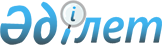 Қазақстан Республикасы Үкіметінің кейбір шешімдерінің күші жойылды деп тану туралыҚазақстан Республикасы Үкіметінің 2015 жылғы 21 тамыздағы № 657 қаулысы

      Қазақстан Республикасының Үкіметі ҚАУЛЫ ЕТЕДІ:



      1. Осы қаулыға қосымшаға сәйкес Қазақстан Республикасы Үкіметінің кейбір шешімдерінің күші жойылды деп танылсын.



      2. Осы қаулы алғашқы ресми жарияланған күнінен бастап қолданысқа енгізіледі.      Қазақстан Республикасының

      Премьер-Министрі                                     К.Мәсімов

Қазақстан Республикасы  

Үкіметінің        

2015 жылғы 21 тамыздағы  

№ 657 қаулысына     

қосымша          

Қазақстан Республикасы Үкіметінің күші жойылған кейбір шешімдерінің тізбесі

      1. «Авариялық броны бар тұтынушыларды энергиямен жабдықтау ережесі мен шарттарын бекіту туралы» Қазақстан Республикасы Үкіметінің 1998 жылғы 12 наурыздағы № 207 қаулысы.



      2. «Қазақстан Республикасы Үкіметінің 1998 жылғы 12 наурыздағы № 207 қаулысына өзгерістер енгізу туралы» Қазақстан Республикасы Үкіметінің 2004 жылғы 29 қазандағы № 1131 қаулысы (Қазақстан Республикасының ПҮАЖ-ы, 2004 ж., № 43, 539-құжат).



      3. «Қазақстан Республикасы Үкіметінің 1998 жылғы 12 наурыздағы № 207 қаулысына өзгеріс пен толықтыру енгізу туралы» Қазақстан Республикасы Үкіметінің 2006 жылғы 13 шілдедегі № 669 қаулысы (Қазақстан Республикасының ПҮАЖ-ы, 2006 ж., № 26, 274-құжат).



      4. «Озон қабатын бұзатын заттарды тұтынуды есепке алу қағидаларын бекіту туралы» Қазақстан Республикасы Үкіметінің 2008 жылғы 8 ақпандағы № 124 қаулысы (Қазақстан Республикасының ПҮАЖ-ы, 2008 ж., № 7, 71-құжат).



      5. «Еркін өткізу қуаты болған жағдайда магистральдық құбырлар мен темір жол эстакадаларының қуатын пайдалану қағидасын бекіту туралы» Қазақстан Республикасы Үкіметінің 2010 жылғы 8 қарашадағы № 1173 қаулысы (Қазақстан Республикасының ПҮАЖ-ы, 2010 ж., № 59, 583-құжат).



      6. «Теңізді тазарту жөніндегі жұмыстарды жүргізуге қажетті материалдар мен заттарға қойылатын нормативтерді және талаптарды бекіту туралы» Қазақстан Республикасы Үкіметінің 2010 жылғы 31 желтоқсандағы № 1524 қаулысы (Қазақстан Республикасының ПҮАЖ-ы, 2011 ж., № 12, 154-құжат).



      7. «Авариялық броны бар тұтынушыларды энергиямен жабдықтау ережесі мен шарттарын бекіту туралы» Қазақстан Республикасы Үкіметінің 1998 жылғы 12 наурыздағы № 207 қаулысына өзгерістер мен толықтыру енгізу туралы» Қазақстан Республикасы Үкіметінің 2011 жылғы 9 маусымдағы № 649 қаулысы (Қазақстан Республикасының ПҮАЖ-ы, 2011 ж., № 41, 535-құжат).



      8. «Парниктік газдарды атмосфераға шығаруды және озон қабатын бұзатын заттарды тұтыну көздерін мемлекеттік есепке алу ережесін бекіту туралы» Қазақстан Республикасы Үкіметінің 2008 жылғы 8 ақпандағы № 124 қаулысына өзгерістер енгізу туралы» Қазақстан Республикасы Үкіметінің 2012 жылғы 31 мамырдағы № 714 қаулысы (Қазақстан Республикасының ПҮАЖ-ы, 2012 ж., № 54, № 730-құжат).



      9. «Парниктік газдар шығарындылары мен сіңірулерін мемлекеттік түгендеудің толықтығын, айқындығын және дәйектілігін бақылау қағидаларын бекіту туралы» Қазақстан Республикасы Үкіметінің 2012 жылғы 18 маусымдағы № 798 қаулысы (Қазақстан Республикасының ПҮАЖ-ы, 2012 ж., № 57, 781-құжат).



      10. «Верификацияны, валидацияны (детерминацияны) және парниктік газдарды түгендеу туралы есепті растауды жүзеге асыратын тәуелсіз ұйымдарды аккредиттеу қағидаларын бекіту туралы» Қазақстан Республикасы Үкіметінің 2012 жылғы 30 маусымдағы № 895 қаулысы (Қазақстан Республикасының ПҮАЖ-ы, 2012 ж., № 61, 845-құжат).



      11. «Магистральдық мұнай құбырлары бойынша мұнай тасымалдаудың кестесін қалыптастыру қағидаларын бекіту туралы» Қазақстан Республикасы Үкіметінің 2012 жылғы 8 қазандағы № 1274 қаулысы (Қазақстан Республикасының ПҮАЖ-ы, 2012 ж., № 72-73, 1066-құжат).



      12. «Энергетикалық кәсіпорындар үшін өрт қауіпсіздігі қағидаларын бекіту туралы» Қазақстан Республикасы Үкіметінің 2012 жылғы 16 қазандағы № 1319 қаулысы (Қазақстан Республикасының ПҮАЖ-ы, 2012 ж., № 75-76, 1093-құжат).



      13. «Электр станциялары мен желілерін техникалық пайдалану қағидаларын бекіту туралы» Қазақстан Республикасы Үкіметінің 2012 жылғы 24 қазандағы № 1352 қаулысы (Қазақстан Республикасының ПҮАЖ-ы, 2012 ж., № 75-76, 1108-құжат).



      14. «Тұтынушылардың электр қондырғыларын пайдалану кезіндегі  қауіпсіздік техникасы қағидаларын бекіту туралы» Қазақстан Республикасы Үкіметінің 2012 жылғы 24 қазандағы № 1353 қаулысы (Қазақстан Республикасының ПҮАЖ-ы, 2012 ж., № 75-76, 1109-құжат).



      15. «Тұтынушылардың электр қондырғыларын техникалық пайдалану қағидаларын бекіту туралы» Қазақстан Республикасы Үкіметінің 2012 жылғы 24 қазандағы № 1354 қаулысы (Қазақстан Республикасының ПҮАЖ-ы, 2012 ж., № 75-76, 1110-құжат).



      16. «Электр қондырғыларын орнату қағидаларын бекіту туралы» Қазақстан Республикасы Үкіметінің 2012 жылғы 24 қазандағы № 1355 қаулысы (Қазақстан Республикасының ПҮАЖ-ы, 2012 ж., № 75-76, 1111-құжат).



      17. «Электр станцияларының және жылу желілерінің жылу-механикалық жабдықтарын пайдалану кезіндегі қауіпсіздік техникасы қағидаларын бекіту туралы» Қазақстан Республикасы Үкіметінің 2012 жылғы 24 қазандағы № 1356 қаулысы (Қазақстан Республикасының ПҮАЖ-ы, 2012 ж., № 75-76, 1112-құжат).



      18. «Электр қондырғыларын пайдалану кезіндегі қауіпсіздік техникасы қағидаларын бекіту туралы» Қазақстан Республикасы Үкіметінің 2012 жылғы 29 қарашадағы № 1509 қаулысы (Қазақстан Республикасының ПҮАЖ-ы, 2013 ж., № 1, 18-құжат).



      19. «Теңізді тазарту жөніндегі жұмыстарды жүргізуге қажетті  материалдар мен заттарға қойылатын нормативтерді және талаптарды бекіту туралы» Қазақстан Республикасы Үкіметінің 2010 жылғы 31 желтоқсандағы № 1524 қаулысына өзгерістер енгізу туралы» Қазақстан Республикасы Үкіметінің 2013 жылғы 30 қаңтардағы № 62 қаулысы (Қазақстан Республикасының ПҮАЖ-ы, 2013 ж., № 13, 235-құжат).



      20. «Электрмен жабдықтаудың үлгілік шартын бекіту туралы» Қазақстан Республикасы Үкіметінің 2013 жылғы 18 наурыздағы № 255 қаулысы (Қазақстан Республикасының ПҮАЖ-ы, 2013 ж., № 21, 349-құжат).



      21. «Электр желілік қағидаларды бекіту туралы» Қазақстан Республикасы Үкіметінің 2013 жылғы 19 маусымдағы № 625 қаулысы (Қазақстан Республикасының ПҮАЖ-ы, 2013 ж., № 38, 561-құжат).



      22. «Озон қабатын бұзатын заттарды тұтынуды мемлекеттік есепке алу қағидаларын бекіту туралы» Қазақстан Республикасы Үкіметінің 2008 жылғы 8 ақпандағы № 124 қаулысына өзгерістер енгізу туралы» Қазақстан Республикасы Үкіметінің 2013 жылғы 22 қазандағы № 1127 қаулысы (Қазақстан Республикасының ПҮАЖ-ы, 2013 ж., № 61, 841-құжат).



      23. «Қазақстан Республикасы Мұнай және газ министрлігі көрсететін мемлекеттік көрсетілетін қызметтер стандарттарын бекіту туралы» Қазақстан Республикасы Үкіметінің 2014 жылғы 4 ақпандағы № 50 қаулысы (Қазақстан Республикасының ПҮАЖ-ы, 2014 ж., № 4, 36-құжат).
					© 2012. Қазақстан Республикасы Әділет министрлігінің «Қазақстан Республикасының Заңнама және құқықтық ақпарат институты» ШЖҚ РМК
				